EDB - KARTA PRACY kl. Iap i IcpZad. 1Przyporządkuj poniższe zdania do odpowiedniej kolumny w tabeli:Używaj tylko wody butelkowej lub z beczkowozów.Słuchaj komunikatów na temat aktualnej sytuacji powodziowej.Dowiedz się, jakie jest ryzyko powodziowe w Twoim miejscu zamieszkania.Słuchaj komunikatów w radiu i telewizji.Zaopatrz się w niezbędne zapasy żywności i wody pitnej.Zapoznaj się z sygnałami ostrzegawczymi.Zabezpiecz dom.Pozostań poza terenami powodzi tak długo, jak będzie to potrzebne.Zabezpiecz maszyny, pojazdy i zwierzęta.Ubezpiecz majątek.Zdezynfekuj zalane pomieszczenia.Przygotuj się na ewentualną ewakuację.Nie wracaj do swojego domu dopóki nie będzie tam bezpiecznie.Ustal z domownikami podział obowiązków na wypadek powodzi.Przenieś wartościowe i potrzebne rzeczy na wyższe kondygnacje i zabezpiecz te przedmioty.Po powrocie do domu upewnij się, że budynek nie grozi zawaleniem.Sprawdź instalację elektryczną.Zaopatrz się w latarki, baterie i świece.Wyrzuć żywność, która miała kontakt z wodą powodziową.Zad. 2Podpisz przedstawione znaki ochrony przeciwpożarowej.Zad. 3Rozstrzygnij, które zdania są prawdziwe, a które fałszywe. Wpisz w odpowiednie miejsce w tabeli P (zdanie prawdziwe) lub F (zdanie fałszywe).Zad. 4Uzupełnij zdania.a) Znaki określające drogę ewakuacji są koloru ........................................................... .b) Znaki, które ukazują miejsce, gdzie znajduje się gaśnica są koloru ........................................ .Postępowanie na wypadek powodziPostępowanie w czasie zagrożenia powodziowego Postępowanie 
po powodzia; 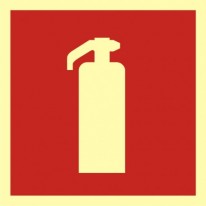 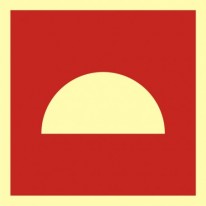 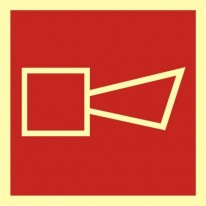 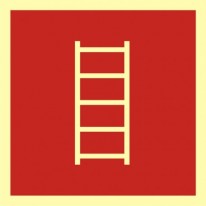 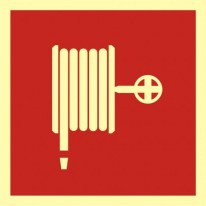 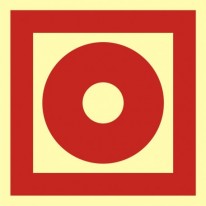 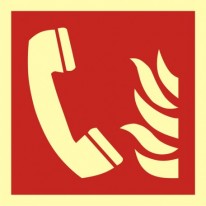 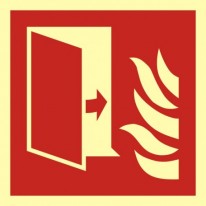 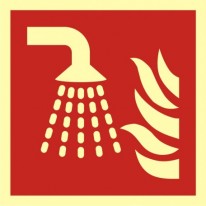 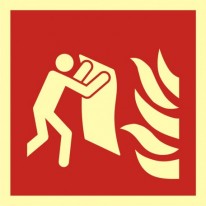 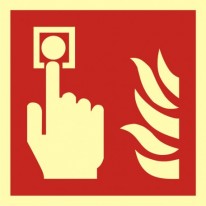 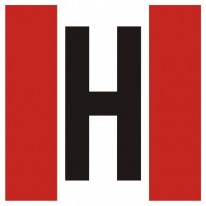 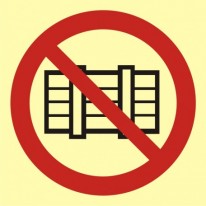 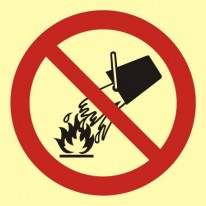 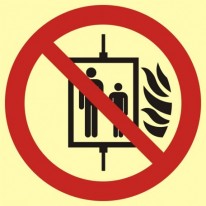 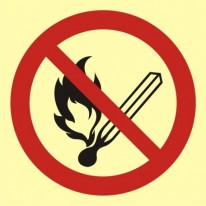 Zdanieprawda (P) lub fałsz (F)Jeśli zapali się urządzenie elektryczne, należy ugasić je letnią wodą.W czasie pożaru należy korzystać z windy, aby szybciej ewakuować się z budynku.W czasie pożaru należy szybko otworzyć okna, aby się nie zaczadzić.Tlenek węgla to bezwonny i bezbarwny gaz.W czasie pożaru mniejsze stężenie czadu jest bliżej podłogi.